INFORMACIÓN DEL CURSORelación con el perfil de egresoRelación con el plan de estudiosCampo de aplicación profesional de los conocimientos que promueve el desarrollo de la unidad de AprendizajeDESCRIPCIÓNObjetivo general del cursoObjetivos parciales o específicosContenido temáticoEstructura conceptual del curso Modalidad de evaluación Elementos del desarrollo de la unidad de aprendizaje (asignatura)BIBLIOGRAFÍA BÁSICABIBLIOGRAFÍA COMPLEMENTARIA5 PLANEACIÓN POR SEMANASPerfil del profesor: Denominación: Interpretación y argumentación jurídica.Tipo: Curso-Taller (curso, taller, curso-taller, Laboratorio, Seminario, módulo)Nivel: Pregrado. (EMS, Pregrado, Posgrado)Área de formación: (básica común obligatoria, selectiva, optativa, especializante, etc.) Modalidad: Mixta󠄀󠄀 Mixta  󠄀󠄀 En líneaPrerrequisitos: Epistemología y metodología jurídicas.Horas: 25 Teoría; 42 Práctica; 67 TotalesCréditos: 6CNR:Elaboró: Juan Pablo Medina Valverde.Martha Patricia García Rodríguez.María Antonia Abundis Rosales.Heriberto Campos López.María Helena Sandoval Martínez.Elaboró: Juan Pablo Medina Valverde.Martha Patricia García Rodríguez.María Antonia Abundis Rosales.Heriberto Campos López.María Helena Sandoval Martínez.Fecha de actualización o elaboración:25 – agosto – 2016.En esta unidad de aprendizaje el alumno establecerá, de manera determinante, las habilidades necesarias para interpretar el derecho de manera adecuada en la resolución de conflictos, comprendiendo su contenido axiológico para la aplicación.Por otra parte, adquirirá las destrezas para la argumentación efectiva, tanto oral como escrita, interpretando los principios jurídicos y dando el sentido adecuado a las normas.De manera transversal se conectan con toda la curricula, en tanto que permite la estructuración de las habilidades necesarias y suficientes para interpretar normas, principios y textos dogmaticos jurídicos, además de establecer un discurso argumentativo adecuado en los diversos contextos que se requiere.Los contenidos de esta materia inciden de manera trasversal en todos los campos de desarrollo profesional de los futuros abogados, particularmente en las habilidades para estructurar argumentos sólidos en litigios de carácter oral, expresando de manera adecuada las proposiciones jurídicas normativas y descriptivas relativas a los distintos niveles del discurso jurídico.Proveer al estudiante las herramientas de razonamiento lógico y lógico jurídico necesarias y suficientes para que sea capaz de articular un discurso argumentativo jurídico eficiente y eficaz en la resolución de problemas, particularmente con el uso de modelos de razonamiento heurístico y técnicas de razonamiento inductivo, deductivo y abductivo.Establecer una conceptualización adecuada de la lógica jurídica y lógica deóntica, analizando las reglas formales para el establecimiento de argumentos lógicos.Analizar distintos modelos de razonamiento, particularmente de razonamiento jurídico como antecedente directo al establecimiento de argumentos eficientes y eficaces.Revisar distintos modelos de argumentación jurídica, planteando las particularidades y funciones teóricas y pragmáticas.Reconocer los modelos de argumentación practica que se presentan en los diversos operadores jurídicos relacionados con la resolución de problemas.Adquirir las diversas pautas de interpretación jurídica normativa y dogmatica.1. Lógica, lenguaje y derecho.1.1 Definición y alcances de la lógica jurídica; 1.2 La lógica deóntica como lógica jurídica; 1.3 Argumentos jurídicos: 1.3.1 Silogismo jurídico; 1.3.2 Parasilogismos; 1.3.3 Argumentos inductivos y deductivos. El problema de la inducción. 1.3.4 Argumentos abductivos y analógicos; 1.3.5 Argumentación teleológica; 1.3.6 Argumentos económicos; 1.4 Contraargumentación; 1.4.1 Contraargumentación directa; 1.4.2 Reducción al absurdo; 1.4.3 Contraejemplificación. 1.4.4 Otras formas de Contraargumentación. 1.5 Falacias lógicas y su uso en el derecho. 1.5.1 Concepto de falacia. 1.5.2 Tipología de falacias lógicas. 2. Razonamiento jurídico y argumentación. 2.1 Razonamiento; 2.2 Procesos de razonamiento; 2.3 Objetos de conocimiento jurídico: norma jurídica, proposición jurídica y proposiciones fácticas; 2.4 Tipos de razonamiento; 2.4.1 Razonamiento inductivo y deductivo; 2.4.2 Razonamiento abductivo; Razonamiento teleológico; 3. Teorías de la argumentación jurídica. 3.1 Antecedentes históricos; Aristóteles; 3.2 Theodor Viehweg y el resurgimiento de la tópica jurídica. 3.3 Perelman y la nueva retorica; 3.4 Toulmin y la estructura argumental; 3.5 Neil Mac Cormick; una teoría integradora; 3.6 Habermas; el discurso práctico general; Atienza y la teoría pragmática. 4. Modelos de argumentación jurídica práctica; 4.1 Argumentación explicativa en las sentencias; 4.2 Argumentación justificativa de las sentencias; 4.3 Argumentación retórica del litigante; 4.4 Argumentación legislativa; 4.5 Argumentación en la dogmática jurídica; Otras funciones del discurso argumentativo jurídico; 5. La interpretación del derecho. 5.1 Norma jurídica, cuerpo normativo y sistema jurídico; 5.2 Formas de interpretación jurídica; 5.2.1 Interpretación gramatical; 5.2.2 Interpretación lógica; 5.2.3 Interpretación teleológica; 5.2.4 Interpretación analógica; 5.3 Hermenéutica jurídica e interpretación; 5.4 Axiología jurídica e interpretación; 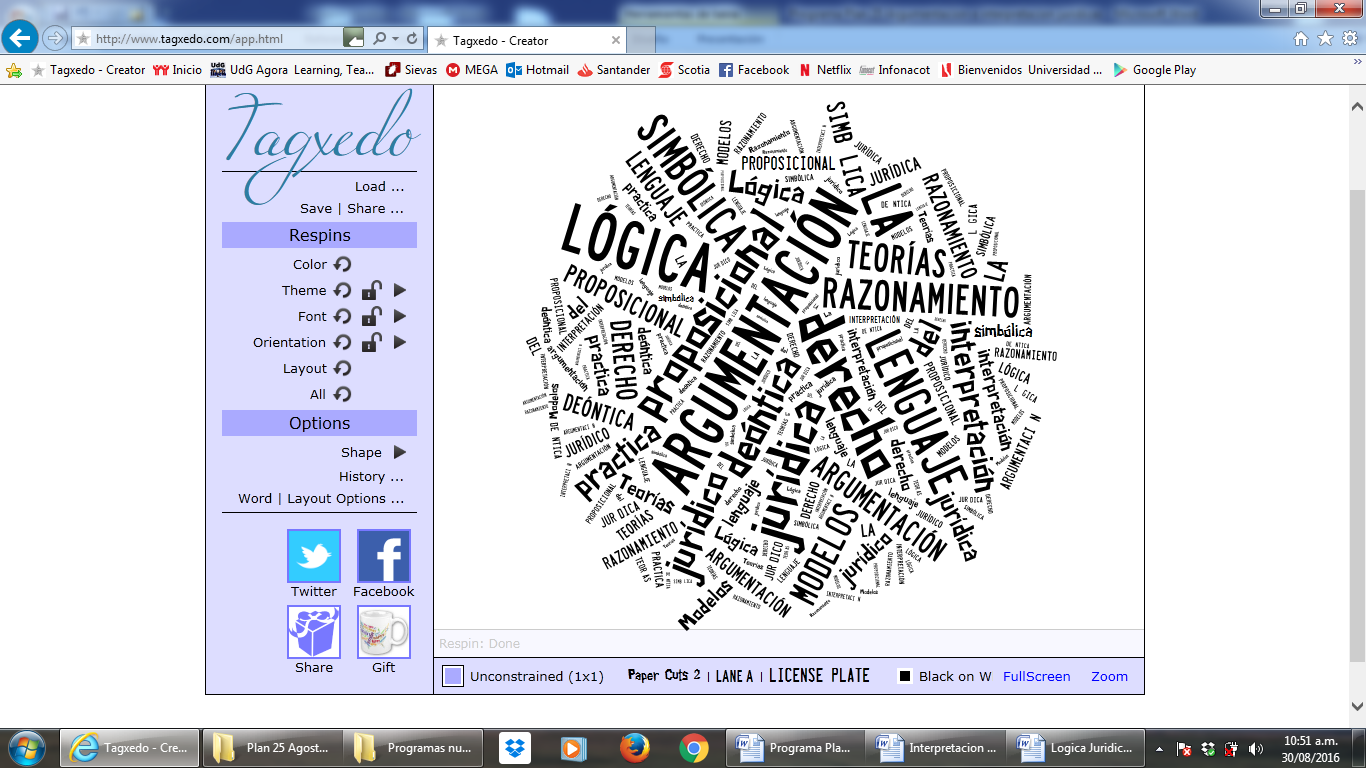 Instrumento de evaluaciónConvencionales: verdadero/falso, opción múltiple, relacionar, respuesta corta, completar textos, entre otrasDesempeño: proyectos, portaflios de evidencias, tareas de desempeño, prototipos, entre otros.Factor de ponderaciónPrácticas.10%Tareas y actividades de campo.30%Exámenes.30%Participación en clase.20%Portafolio de evidencias.10%Total100%ConocimientosEl alumno interiorizara los conceptos relativos a la lógica, lógica deóntica, modelos de razonamiento y diversas teorías de la argumentación jurídica, además de loas diversas formas de interpretación jurídica, tanto de normas como de discursos jurídicos descriptivos.AptitudesEl alumno aplicara de modo adecuado las reglas formales y materiales de razonamiento e interpretación jurídicas.ValoresInteriorizara la necesidad de identificar argumentos en el discurso jurídico, apreciando el carácter axiológico del discurso jurídico practico y aplicando reglas especificas para estructurar contraargumentos.CapacidadesEl estudiante será capaz de articular diversos tipos de discurso argumentativo jurídico, además de las contrargumentaciones pertinentes, de manera eficiente y eficaz, basado en los distintos modelos de razonamiento práctico del derecho.HabilidadesDesarrollara habilidades básicas y sofisticadas para identificar diversos modelos de discursos argumentativos de carácter jurídico, y para preparar contrargumentos que sean eficientes y eficaces, mediante diferentes técnicas para ello.Desarrollara también las destrezas necesarias para interpretar de modo adecuado, utilizando diferentes modelos interpretativos según sea requerido en cada situación concreta.Autor(es)TítuloEditorialAñoURL o biblioteca digital donde está disponible (en su caso)ALEXY, RobertDerecho y razón prácticaFontamara2006ATIENZA, ManuelLas razones del derechoIIJ-UNAM2007ECHAVE, Delia TeresaLógica, proposición y normaAstrea1986Autor(es)TítuloEditorialAñoURL o biblioteca digital donde está disponible (en su caso)MCCORMICK, NeilLegal reasoning and legal theoryOxford University Press1978GUASTINNI, RicardoEstudios sobre la interpretación JurídicaPorrúa-UNAM2002COPI, IrvingIntroducción la lógicaLimusa2007SemanaTemaContenidosActividades para su movilizaciónRecursosEvaluaciónTemas transversales111.1 Definición y alcances de la lógica jurídica; 1.2 La lógica deóntica como lógica jurídica; Tareas y actividades de campo, Participación en clase, Redacción de ensayos, Portafolio de evidencias.Ética, equidad de género, sustentabilidad, cultura de la legalidad, emprendimiento, derechos humanos, internacionalización, responsabilidad social, cultura de paz211.3 Argumentos jurídicos: 1.3.1 Silogismo jurídico; 1.3.2 Parasilogismos; 1.3.3 Argumentos inductivos y deductivos. El problema de la inducción. 1.3.4 Argumentos abductivos y analógicos; 1.3.5 Argumentación teleológica; 1.3.6 Argumentos económicos; Tareas y actividades de campo, Participación en clase, Redacción de ensayos, Portafolio de evidencias.Ética, equidad de género, sustentabilidad, cultura de la legalidad, emprendimiento, derechos humanos, internacionalización, responsabilidad social, cultura de paz311.4 Contraargumentación; 1.4.1 Contraargumentación directa; Participación en clase, Redacción de ensayos, Portafolio de evidencias.Ética, equidad de género, sustentabilidad, cultura de la legalidad, emprendimiento, derechos humanos, internacionalización, responsabilidad social, cultura de paz411.4.2 Reducción al absurdo; 1.4.3 Contraejemplificación. 1.4.4 Otras formas de Contraargumentación. Participación en clase, Redacción de ensayos.Ética, equidad de género, sustentabilidad, cultura de la legalidad, emprendimiento, derechos humanos, internacionalización, responsabilidad social, cultura de paz511.5 Falacias lógicas y su uso en el derecho. 1.5.1 Concepto de falacia. 1.5.2 Tipología de falacias lógicas. Participación en clase, Redacción de ensayos Ética, equidad de género, sustentabilidad, cultura de la legalidad, emprendimiento, derechos humanos, internacionalización, responsabilidad social, cultura de paz622.1 Razonamiento; 2.2 Procesos de razonamiento; 2.3 Objetos de conocimiento jurídico: norma jurídica, proposición jurídica y proposiciones fácticas; Participación en clase, Redacción de ensayos Ética, equidad de género, sustentabilidad, cultura de la legalidad, emprendimiento, derechos humanos, internacionalización, responsabilidad social, cultura de paz722.4 Tipos de razonamiento; 2.4.1 Razonamiento inductivo y deductivo; 2.4.2 Razonamiento abductivo; Razonamiento teleológico; Participación en clase, Redacción de ensayos Ética, equidad de género, sustentabilidad, cultura de la legalidad, emprendimiento, derechos humanos, internacionalización, responsabilidad social, cultura de paz833.1 Antecedentes históricos; Aristóteles; 3.2 Theodor Viehweg y el resurgimiento de la tópica jurídica. 3.3 Perelman y la nueva retorica; Participación en clase, Redacción de ensayos Ética, equidad de género, sustentabilidad, cultura de la legalidad, emprendimiento, derechos humanos, internacionalización, responsabilidad social, cultura de paz933.4 Toulmin y la estructura argumental; 3.5 Neil Mac Cormick; una teoría integradora; Participación en clase, Redacción de ensayosÉtica, equidad de género, sustentabilidad, cultura de la legalidad, emprendimiento, derechos humanos, internacionalización, responsabilidad social, cultura de paz103Habermas; el discurso práctico general; 3.7 Atienza y la teoría pragmática. Tareas y actividades de campo, Participación en clase, Redacción de ensayos.Ética, equidad de género, sustentabilidad, cultura de la legalidad, emprendimiento, derechos humanos, internacionalización, responsabilidad social, cultura de paz1144.1 Argumentación explicativa en las sentencias; 4.2 Argumentación justificativa de las sentencias; Tareas y actividades de campo, Participación en clase, Redacción de ensayos, Portafolio de evidencias.Ética, equidad de género, sustentabilidad, cultura de la legalidad, emprendimiento, derechos humanos, internacionalización, responsabilidad social, cultura de paz1244.3 Argumentación retórica del litigante; Tareas y actividades de campo, Participación en clase, Redacción de ensayos, Portafolio de evidencias, exámenes.Ética, equidad de género, sustentabilidad, cultura de la legalidad, emprendimiento, derechos humanos, internacionalización, responsabilidad social, cultura de paz1344.3 Argumentación retórica del litigante; 4.4 Argumentación legislativa; Tareas y actividades de campo, Participación en clase, Redacción de ensayos, Portafolio de evidencias.Ética, equidad de género, sustentabilidad, cultura de la legalidad, emprendimiento, derechos humanos, internacionalización, responsabilidad social, cultura de paz1444.5 Argumentación en la dogmática jurídica; Otras funciones del discurso argumentativo jurídico; Tareas y actividades de campo, Participación en clase, Redacción de ensayos, Portafolio de evidencias.Ética, equidad de género, sustentabilidad, cultura de la legalidad, emprendimiento, derechos humanos, internacionalización, responsabilidad social, cultura de paz1555.1 Norma jurídica, cuerpo normativo y sistema jurídico; Tareas y actividades de campo, Participación en clase, Redacción de ensayos, Portafolio de evidencias.Ética, equidad de género, sustentabilidad, cultura de la legalidad, emprendimiento, derechos humanos, internacionalización, responsabilidad social, cultura de paz1655.2 Formas de interpretación jurídica; 5.2.1 Interpretación gramatical; 5.2.2 Interpretación lógica; Tareas y actividades de campo, Participación en clase, Redacción de ensayos, Portafolio de evidencias.Ética, equidad de género, sustentabilidad, cultura de la legalidad, emprendimiento, derechos humanos, internacionalización, responsabilidad social, cultura de paz1755.2.3 Interpretación teleológica; 5.2.4 Interpretación analógica; Tareas y actividades de campo, Participación en clase, Redacción de ensayos, Portafolio de evidencias.Ética, equidad de género, sustentabilidad, cultura de la legalidad, emprendimiento, derechos humanos, internacionalización, responsabilidad social, cultura de paz1855.3 Hermenéutica jurídica e interpretación; 5.4 Axiología jurídica e interpretación; Tareas y actividades de campo, Participación en clase, Redacción de ensayos, Portafolio de evidencias.Exámenes.Ética, equidad de género, sustentabilidad, cultura de la legalidad, emprendimiento, derechos humanos, internacionalización, responsabilidad social, cultura de pazEl profesor deberá contar con estudios disciplinares en derecho y una solida experiencia como operador jurídico (abogado postulante, Juez), además de poseer, preferentemente, estudios de posgrado en las aéreas de filosofía y teoría del derecho y en pedagogía y didáctica.